5393 Sayılı Belediye Kanununun 25. maddesine göre oluşturulan Denetim Komisyonunca hazırlanan Belediyenin bir önceki 2020 Mali yılına ait gelir ve giderleri ile Hesap İş ve İşlemlerinin denetimine ait Denetim Komisyonu raporu Meclis üyelerine dağıtıldı. Meclis üyesi ve Komisyon Raportörü Gamze ATAŞ Meclise bilgilendirme yaptı. Denetim Komisyon Raporu hakkında bilgi verilmek üzere denetim raporu meclise okunduBaşkan			               Katip Üye		            Katip ÜyeKazım ÖZGAN 	 		  Gamze ATAŞ                Uğur DİLİÇIKIK          Belediye Başkanı	5393 sayılı belediye kanunun 56. Maddesine göre 5018 sayılı Kamu Malî Yönetimi ve Kontrol Kanununun 41 inci maddesinin dördüncü fıkrasında belirtilen biçimde Belediyenin 2020 mali yılı Faaliyet (Çalışma) raporlarından birer sureti Belediye Meclis üyelerine dağıtıldı. Faaliyet (Çalışma) raporunu Meclis 1. Başkan Vekili Saffet SARICA Başkanlığında yapılan görüşmeler neticesinde, 2020 Yılı Faaliyet Raporu meclisin açık oyuna sunuldu.  Yapılan oylama sonucuna göre 5393 Sayılı Belediye Kanunun 26. Maddesinin 4. Fıkrasında belirtilen Faaliyet raporunun yetersizliği için gerekli olan dörtte üç nitelikli çoğunluğun Ret (Yetersiz) oyu bulunmadığından, Kozan Belediye meclisinin 01.04.2021 tarihli olağan toplantısında, 5393 sayılı kanunun 18. maddesinin (a) bendi uyarınca 18 Meclis üyesinin red oyuyla 4/3 nitelikli çoğunluk sağlanamadığından faaliyet raporu kabul edildi. Başkan			               Katip Üye		            Katip ÜyeSaffet SARICA 	 		  Gamze ATAŞ                Uğur DİLİÇIKIK           Meclis I. Başkan Vekili 5393sayılı Belediye Kanunun 33. Maddesi gereğince 1 (Bir) yıl süreyle görev yapmak üzere 3 (üç) Adet Encümen Üyeleri Seçiminin hususunda Başkan tarafından teklifler istendi. Meclis Üyesi Yusuf EROĞLU ile Abdullah AVCI ortak grup olarak 3 adet Encümen Üyeliği seçimi için Suat ERKAN, Uğur DİLİÇIKIK ve Ali BAYSAL’ı teklif etti. Bu hususta başka teklif verilmediğinden, üyelere başkanlık mührü ile mühürlü beyaz kâğıt dağıtıldı. Yapılan gizli oylama ve açık sayım neticesinde, Meclis Üyesi Yusuf EROĞLU ile Abdullah AVCI’nın ortak grup olarak teklifte bulunduğu Suat ERKAN 20 gizli oy aldığı,  Uğur DİLİÇIKIK’ın 20 gizli oy aldığı, Ali BAYSAL’ın 20 oy aldığı, görülmekte olup,  Belediye Encümen üyeliklerine Suat ERKAN, Uğur DİLİÇIKIK ve Ali BAYSAL’ın 5393 Sayılı Belediye Kanununun 18. maddesinin (k) bendi uyarınca 1 yıl süre ile seçilmelerine oy birliği ile karar verildiBaşkan			               Katip Üye		            Katip ÜyeKazım ÖZGAN 	 		  Gamze ATAŞ                Uğur DİLİÇIKIK            Belediye Başkanı	2 Adet Asil ve 2 adet Yedek Meclis Kâtiplikleri seçimi hususunda Başkan ta   rafından teklifler istendi. Meclis üyesi Yusuf EROĞLU söz alarak, 2 Adet Asil ve 2 adet Yedek Meclis Kâtiplikleri seçimi için Asil üyeliklere Uğur DİLİÇIKIK ve Gamze ATAŞ Yedek Üyeliklere ise Salih ALTINTAŞ ve Saffet SARICA’yı teklif etti. Bu hususta başka teklif verilmediğinden, üyelere başkanlık mührü ile mühürlü beyaz kâğıt dağıtıldı. Yapılan gizli oylama ve açık sayım neticesinde, Meclis üyesi Yusuf EROĞLU’nun teklifte bulunduğu Asil Üyeler Uğur DİLİÇIKIK 26 oy aldığı, Gamze ATAŞ 26 oy aldığı, Yedek Üyeler Salih ALTINTAŞ 26 oy, Saffet SARICA’nın 26 oy aldığı  görülmekte olup;  Belediye Meclis Katipleri üyeliğine 5393 Sayılı Belediye Kanununun 18. maddesinin (k) bendi uyarınca Asil üye olarak, Uğur DİLİÇIKIK ve Gamze ATAŞ Yedek Üye Olarak Salih ALTINTAŞ ve Saffet SARICA’nın 5393 Sayılı Belediye Kanununun 18. maddesine göre seçilmelerine oy birliği ile karar verildi.Başkan			               Katip Üye		            Katip ÜyeKazım ÖZGAN 	 		  Gamze ATAŞ                Uğur DİLİÇIKIK            Belediye Başkanı	5393 sayılı Belediye Kanunun 24. Maddesi gereğince 1 (Bir) yıl süreyle görev yapmak üzere İmar Komisyonuna seçilecek üye sayısının tespiti ve seçiminin yapılması hususunun görüşülmesine geçildi.  Başkan komisyon üyelikleri için 5 üyenin seçilmesini teklif etti. Teklif kabul edildi. Meclis üyesi Yusuf EROĞLU söz alarak, İmar Komisyonu üyelikleri için Yusuf EROĞLU ve Gamze ATAŞ’ı teklif etti. Meclis üyesi Abdullah AVCI ise Hazım DAĞLI’yı Teklif etti. Meclis Üyesi Mustafa Soner UZUN ise Volkan BAYRAKÇI’yı teklif etti. Meclis Üyesi Ertan KARAOĞLU ise Atalay ÖZER’i teklif etti. Teklifler Meclisin açık oyuna sunuldu. Yapılan açık oylama ve sayım neticesinde 5 adet İmar Komisyonu üyeliklerine Yusuf EROĞLU, Gamze ATAŞ, Hazım DAĞLI, Volkan BAYRAKÇI ve Atalay ÖZER’i  5393 Sayılı Belediye Kanununun 18. maddesinin (k) bendi uyarınca 1 yıl süre ile seçilmelerine oy birliği ile karar verildi.Başkan			               Katip Üye		            Katip ÜyeKazım ÖZGAN 	 		  Gamze ATAŞ                Uğur DİLİÇIKIK            Belediye Başkanı	5393 sayılı Belediye Kanunun 24. Maddesi gereğince 1 (Bir) yıl süreyle görev yapmak üzere Plan ve Bütçe Komisyonuna seçilecek üye sayısının tespiti ve seçiminin yapılması hususunun görüşülmesine geçildi.  Başkan komisyon üyelikleri için 5 üyenin seçilmesini teklif etti. Teklif kabul edildi. Meclis üyesi Yusuf EROĞLU söz alarak, Plan ve Bütçe Komisyonu üyelikleri için  Gölhan ÇOŞKUN ve Emral YÜCEL’i teklif etti. Meclis üyesi Abdullah AVCI ise Fatih AYDIN’ı teklif etti. Meclis Üyesi Mustafa Soner UZUN ise Kenan AVAN’ı teklif etti. Meclis Üyesi Ertan KARAOĞLU ise Ömer Faruk KAYMAZ’ı teklif etti. Teklifler Meclisin açık oyuna sunuldu. Yapılan açık oylama ve sayım neticesinde 5 adet Plan ve Bütçe Komisyonu üyeliklerine Gölhan ÇOŞKUN, Emral YÜCEL, Fatih AYDIN,Kenan AVAN ve Ömer Faruk KAYMAZ’ın 5393 Sayılı Belediye Kanununun 18. maddesinin (k) bendi uyarınca 1 yıl süre ile seçilmelerine oy birliği ile karar verildi.Başkan			               Katip Üye		            Katip ÜyeKazım ÖZGAN 	 		  Gamze ATAŞ                Uğur DİLİÇIKIK          Belediye Başkanı	5393 sayılı Belediye Kanunun 24. Maddesi gereğince 1 (Bir) yıl süreyle görev yapmak Çevre Sağlık Komisyonuna seçilecek üye sayısının tespiti ve seçiminin yapılması hususunun görüşülmesine geçildi.  Başkan komisyon üyelikleri için 5 üyenin seçilmesini teklif etti. Teklif kabul edildi. Meclis üyesi Yusuf EROĞLU söz alarak, Çevre Sağlık Komisyonu üyelikleri için Arif YÜCELİ ve Seval TETİK’i teklif etti. Meclis üyesi Abdullah AVCI ise Yurdagül BOYRAZ’ı Teklif etti. Meclis Üyesi Mustafa Soner UZUN ise Hasan Sabri ERDEM’i teklif etti. Meclis Üyesi Ertan KARAOĞLU ise Ömer Faruk KAYMAZ’ı teklif etti. Teklifler Meclisin açık oyuna sunuldu. Yapılan açık oylama ve sayım neticesinde 5 adet Çevre Sağlık Komisyonu üyeliklerine Arif YÜCELİ, Seval TETİK, Yurdagül BOYRAZ,Hasan Sabri ERDEM ve Ömer Faruk KAYMAZ’ın 5393 Sayılı Belediye Kanununun 18. maddesinin (k) bendi uyarınca 1 yıl süre ile seçilmelerine oy birliği ile karar verildi.Başkan			               Katip Üye		            Katip ÜyeKazım ÖZGAN 	 		  Gamze ATAŞ                Uğur DİLİÇIKIK            Belediye Başkanı	5393 sayılı Belediye Kanunun 24. Maddesi gereğince 1 (Bir) yıl süreyle görev yapmak Eğitim Kültür ve Spor Komisyonuna seçilecek üye sayısının tespiti ve seçiminin yapılması hususunun görüşülmesine geçildi.  Başkan komisyon üyelikleri için 5 üyenin seçilmesini teklif etti. Teklif kabul edildi. Meclis üyesi Yusuf EROĞLU söz alarak, Eğitim Kültür ve Spor Komisyonu üyelikleri için Arif YÜCELİ Seval TETİK’i teklif etti. Meclis üyesi Abdullah AVCI ise Uğur DİLİÇIKIK’ı Teklif etti. Meclis Üyesi Mustafa Soner UZUN ise Süleyman ŞENOĞUL’u teklif etti. Meclis Üyesi Ertan KARAOĞLU ise Atalay ÖZER’i teklif etti. Teklifler Meclisin açık oyuna sunuldu. Yapılan açık oylama ve sayım neticesinde 5 adet Eğitim Kültür ve Spor Komisyonu üyeliklerine Arif YÜCELİ, Seval TETİK, Uğur DİLİÇIKIK, Süleyman ŞENOĞUL  ve Atalay ÖZER’in 5393 Sayılı Belediye Kanununun 18. maddesinin (k) bendi uyarınca 1 yıl süre ile seçilmelerine oy birliği ile karar verildi.Başkan			               Katip Üye		            Katip ÜyeKazım ÖZGAN 	 		  Gamze ATAŞ                Uğur DİLİÇIKIK          Belediye Başkanı	5393 sayılı Belediye Kanunun 24. Maddesi gereğince 1 (Bir) yıl süreyle görev yapmak Sosyal Hizmetler Halkla İlişkiler Engelliler Hizmet Komisyonuna seçilecek üye sayısının tespiti ve seçiminin yapılması hususunun görüşülmesine geçildi.  Başkan komisyon üyelikleri için 5 üyenin seçilmesini teklif etti. Teklif kabul edildi. Meclis üyesi Yusuf EROĞLU söz alarak, Sosyal Hizmetler Halkla İlişkiler Engelliler Hizmet Komisyonu üyelikleri için Suat ERKAN ve Salih ALTINTAŞ’ı teklif etti. Meclis üyesi Abdullah AVCI ise Ahmet ÇANKAYA’yı Teklif etti. Meclis Üyesi Mustafa Soner UZUN ise Hasan Sabri ERDEM’i teklif etti. Meclis Üyesi Ertan KARAOĞLU ise Ömer Faruk KAYMAZ’ı teklif etti.  Teklifler Meclisin açık oyuna sunuldu. Yapılan açık oylama ve sayım neticesinde 5 adet yapmak Sosyal Hizmetler Halkla İlişkiler Engelliler Hizmet Komisyonu üyeliklerine Suat ERKAN, Salih ALTINTAŞ,Ahmet ÇANKAYA, Hasan Sabri ERDEM ve Ömer Faruk KAYMAZ’ın 5393 Sayılı Belediye Kanununun 18. maddesinin (k) bendi uyarınca 1 yıl süre ile seçilmelerine oy birliği ile karar verildi.Başkan			               Katip Üye		            Katip ÜyeKazım ÖZGAN 	 		  Gamze ATAŞ                Uğur DİLİÇIKIK          Belediye Başkanı	5393 sayılı Belediye Kanunun 24. Maddesi gereğince 1 (Bir) yıl süreyle görev yapmak Kırsal Kalkınma,Tarım,Orman ve hayvancılık Komisyonuna seçilecek üye sayısının tespiti ve seçiminin yapılması hususunun görüşülmesine geçildi.  Başkan komisyon üyelikleri için 5 üyenin seçilmesini teklif etti. Teklif kabul edildi. Meclis üyesi Yusuf EROĞLU söz alarak, Kırsal Kalkınma, Tarım,Orman ve hayvancılık Komisyonu üyelikleri için Şinasi TUTAR ve Salih ALTINTAŞ’ı teklif etti. Meclis üyesi Abdullah AVCI ise Ali BAYSAL’ı teklif etti. Meclis Üyesi Mustafa Soner UZUN ise Kenan AVAN’ı teklif etti. Meclis Üyesi Ertan KARAOĞLU ise Atalay ÖZER’i teklif etti. Teklifler Meclisin açık oyuna sunuldu. Yapılan açık oylama ve sayım neticesinde 5 adet yapmak Kırsal Kalkınma,Tarım,Orman ve hayvancılık Komisyonu üyeliklerine Şinasi TUTAR, Salih ALTINTAŞ, Ali BAYSAL, Kenan AVAN ve Atalay ÖZER 5393 Sayılı Belediye Kanununun 18. maddesinin (k) bendi uyarınca 1 yıl süre ile seçilmelerine oy birliği ile karar verildi. Başkan			               Katip Üye		            Katip ÜyeKazım ÖZGAN 	 		  Gamze ATAŞ                Uğur DİLİÇIKIK          Belediye Başkanı	5393 sayılı Belediye Kanunun 24. Maddesi gereğince 1 (Bir) yıl süreyle görev yapmak Kanun ve Kararlar Komisyonuna seçilecek üye sayısının tespiti ve seçiminin yapılması hususunun görüşülmesine geçildi.  Başkan komisyon üyelikleri için 5 üyenin seçilmesini teklif etti. Teklif kabul edildi. Meclis üyesi Yusuf EROĞLU söz alarak, Kanun ve Kararlar Komisyonu üyelikleri için Adem ATAŞ’ı teklif etti. Meclis üyesi Abdullah AVCI ise Abdullah AVCI ve Saffet SARICA’yı Teklif etti. Meclis Üyesi Mustafa Soner UZUN ise Mustafa Soner UZUN’u teklif etti. Ertan KARAOĞLU ise Hasan Sabri ERDEM’i teklif etti. Teklifler Meclisin açık oyuna sunuldu. Yapılan açık oylama ve sayım neticesinde 5 adet yapmak Kanun ve Kararlar Komisyonu üyeliklerine Adem ATAŞ, Abdullah AVCI, Saffet SARICA, Mustafa Soner UZUN ve Hasan Sabri ERDEM’in 5393 Sayılı Belediye Kanununun 18. maddesinin (k) bendi uyarınca 1 yıl süre ile seçilmelerine oy birliği ile karar verildi.Başkan			               Katip Üye		            Katip ÜyeKazım ÖZGAN 	 		  Gamze ATAŞ                Uğur DİLİÇIKIK            Belediye Başkanı	Belediye Meclisimizin 04.03.2021 tarih ve 51 sayılı kararı ile İmar Komisyonu ve Kanun kararlar havale edilen, Mülkiyeti Kozan Belediyesi adına kayıtlı olan İlçemiz Kıbrıslar Mahallesinde bulunan 102 Ada 1 Nolu ve  1008.00 m² yüzölçümlü Arsa vasıflı taşınmazın Camii Lojmanı yapılmak şartıyla 10 yıl süre ile Adana Büyükşehir Belediye Başkanlığı’na tahsisi ile ilgili komisyon raporunun görüşülmesi ile ilgili gündem maddesinin görüşülmesine geçildi. İlgili gündem maddesi katip tarafından Meclise okundu. Gündem maddesi üzerinde söz almak isteyen üye olup olmadığı soruldu. Söz almak isteyen üye olmadığından Teklif Meclisin açık oyuna sunuldu. Yapılan açık oylama ve sayım neticesinde Mülkiyeti Kozan Belediyesi adına kayıtlı olan İlçemiz Kıbrıslar Mahallesinde bulunan 102 Ada 1 Nolu ve  1008.00 m² yüzölçümlü Arsa vasıflı taşınmazın Camii Lojmanı yapılmak şartıyla 10 yıl süre ile Adana Büyükşehir Belediye Başkanlığı’na tahsisinin, komisyon raporu doğrultusunda kabulüne, oybirliği ile karar verildi.Başkan			               Katip Üye		            Katip ÜyeKazım ÖZGAN 	 		  Gamze ATAŞ                Uğur DİLİÇIKIK          Belediye Başkanı	Belediye Meclisimizin 04.03.2021 tarih ve 55 sayılı kararı ile İmar Komisyonu ve Kırsal Kalkınma Tarım Orman ve Hayvancılık Komisyonuna havale edilen, İlçemiz Çamlarca, Çürüklü, Eskimantaş, Karabucak, Karahamzalı, Kuyubeli ve Minnetli Mahallelerinde, 3402 sayılı Kadastro Kanununun hükümlerince yapılacak olan kadastro çalışmalarında görev yapacak 6 (altı) adet bilirkişinin tespiti yapılmıştır. Ancak İlçemiz Çamlarca Mahalle Muhtarının 18.01.2021 tarihli dilekçesine istinaden, Belediye Meclisimizce komisyon raporu doğrultusunda tespit edilen Çamlarca Mahallesi bilirkişilerine ilişkin itirazı ile ilgili komisyon raporunun görüşülmesi ile ilgili gündem maddesinin görüşülmesine geçildi. İlgili gündem maddesi katip tarafından Meclise okundu. Gündem maddesi üzerinde söz almak isteyen üye olup olmadığı soruldu. Söz almak isteyen üye olmadığından Teklif Meclisin açık oyuna sunuldu. Yapılan açık oylama ve sayım neticesinde , İlçemiz Çamlarca, Çürüklü, Eskimantaş, Karabucak, Karahamzalı, Kuyubeli ve Minnetli Mahallelerinde, 3402 sayılı Kadastro Kanununun hükümlerince yapılacak olan kadastro çalışmalarında görev yapacak 6 (altı) adet bilirkişinin tespiti yapılmıştır. Ancak İlçemiz Çamlarca Mahalle Muhtarının 18.01.2021 tarihli dilekçesine istinaden, Belediye Meclisimizce komisyon raporu doğrultusunda tespit edilen Çamlarca Mahallesi bilirkişilerine ilişkin itirazı ile ilgili komisyon raporunun görüşülmesine geçildi;Çamlarca							Murtaza BOZGÜNEY Ali KILÇIK					3- 	Muammer DEMİR				Zekeriya DALKIRAN				5-	Mehmet GÖK			      6-  Ramazan ULUTAŞYukarıda belirtilen 3402 sayılı Kadastro Kanununun hükümlerince yapılacak olan kadastro çalışmalarında görev yapacak personellerin görevlendirilmelerinin komisyon raporu doğrultusunda kabulüne, oybirliği ile karar verildi.Başkan			               Katip Üye		            Katip ÜyeKazım ÖZGAN 	 		  Gamze ATAŞ                Uğur DİLİÇIKIK          Belediye BaşkanıBelediye Meclisimizin 05.03.2021 tarih ve 69 sayılı kararı ile İmar ve Eğitim Kültür ve Spor Komisyonuna havale edilen, Kozanda Birçok öğrenci yetiştiren örnek insan eski bakan milletvekili eğitimci Ahmet ŞANAL’ın isminin cadde, sokak, ya da bir parka verilmesi ile ilgili komisyon raporunun görüşülmesi ile ilgili gündem maddesinin görüşülmesine geçildi. İlgili gündem maddesi katip tarafından Meclise okundu. Gündem maddesi üzerinde söz almak isteyen üye olup olmadığı soruldu. Söz almak isteyen üye olmadığından Teklif Meclisin açık oyuna sunuldu. Yapılan açık oylama ve sayım neticesinde birçok öğrenci yetiştiren örnek insan eski bakan milletvekili eğitimci Ahmet ŞANAL’ın isminin cadde, sokak, ya da bir parka verilmesi ile ilgili maddenin komisyon raporu doğrultusunda reddine, oyçokluğu ile karar verildi.Başkan			               Katip Üye		            Katip ÜyeKazım ÖZGAN 	 		  Gamze ATAŞ                Uğur DİLİÇIKIK            Belediye Başkanı	Belediye Meclisimizin 05.03.2021 tarih ve 67 sayılı kararı ile İmar, Plan Bütçe ve Kanun ve Kararlar Komisyonuna havale edilen, İlçemiz Hacımirzalı (Ağlıboğaz) Mahallesinde bulunan 223 Ada 1 nolu 478.00 m² lik Arsa vasfında taşınmazın 237/478 (237.00 m²) lik kısmı Kozan Belediyesi adına, 94/478 (94.00 m²) lik kısmı Maliye Hazinesi ve 147/478 (147.00 m² ) lik kısmı da 18682112492 TC Numaralı Mehmet Kızı Döne ÖLMEZ adına kayıtlı olup; söz konusu taşınmazdaki Kozan Belediye hissesinin taşınmaz hissedarı olan 18682112492 TC Numaralı Mehmet Kızı Döne ÖLMEZ' e satışının yapılması ve hisse satışı için  Encümene Yetki verilmesi ile ilgili komisyon raporunun görüşülmesi ile ilgili gündem maddesinin görüşülmesine geçildi. İlgili gündem maddesi katip tarafından Meclise okundu. Gündem maddesi üzerinde söz almak isteyen üye olup olmadığı soruldu. Söz almak isteyen üye olmadığından Teklif Meclisin açık oyuna sunuldu. Yapılan açık oylama ve sayım neticesinde İlçemiz Hacımirzalı (Ağlıboğaz) Mahallesinde bulunan 223 Ada 1 nolu 478.00 m² lik Arsa vasfında taşınmazın 237/478 (237.00 m²) lik kısmı Kozan Belediyesi adına, 94/478 (94.00 m²) lik kısmı Maliye Hazinesi ve 147/478 (147.00 m² ) lik kısmı da 18682112492 TC Numaralı Mehmet Kızı Döne ÖLMEZ adına kayıtlı olup; söz konusu taşınmazdaki Kozan Belediye hissesinin taşınmaz hissedarı olan 18682112492 TC Numaralı Mehmet Kızı Döne ÖLMEZ' almak istemiştir. Söz konusu taşınmazdaki yapılacak satış için Belediye Encümenine yetki verilmesi hususunun Komisyon raporu doğrultusunda kabulüne, söz konusu taşınmazın yapılacak satışı için Belediye Encümenine yetki verilmesine oybirliği ile karar verildi.Başkan			               Katip Üye		            Katip ÜyeKazım ÖZGAN 	 		  Gamze ATAŞ                Uğur DİLİÇIKIK          Belediye Başkanı	Belediye Meclisimizin 05.03.2021 tarih ve 67 sayılı kararı ile İmar Komisyonu ve Çevre Sağlık Komisyonuna havale edilen, Ülkemiz kuraklık tehlikesi ile karşı karşıya olup, Bu nedenle Belediyemizde verilecek binalarda fabrikalarda ve kurulacak çiftliklerde ruhsatlandırma yapılırken yağmur suyunun depolanması şartının getirilmesi ayrıca Belediyeye ait parklarda yağmur suyu depolanmasına geçilerek parkların yağmur suyuyla sulanması ile ilgili komisyon raporunun görüşülmesi  ile ilgili gündem maddesinin görüşülmesine geçildi. İlgili gündem maddesi katip tarafından Meclise okundu. Gündem maddesi üzerinde söz almak isteyen üye olup olmadığı soruldu. Söz almak isteyen üye olmadığından Teklif Meclisin açık oyuna sunuldu. Yapılan açık oylama ve sayım neticesinde Ülkemiz kuraklık tehlikesi ile karşı karşıya olup, Bu nedenle Belediyemizde verilecek binalarda fabrikalarda ve kurulacak çiftliklerde ruhsatlandırma yapılırken yağmur suyunun depolanması şartının getirilmesi ayrıca Belediyeye ait parklarda yağmur suyu depolanmasına geçilerek parkların yağmur suyuyla sulanması hususunun komisyon raporu doğrultusunda geldiği şekliyle İmar Komisyonu ve Çevre Sağlık Komisyonuna iadesine oybirliği ile karar verildiBaşkan			               Katip Üye		            Katip ÜyeKazım ÖZGAN 	 		  Gamze ATAŞ                Uğur DİLİÇIKIK          Belediye Başkanı	İşletme ve İştirakler Müdürlüğümüzde satışı yapılacak olan bitki çeşitleri, fidan türleri, çalı türleri, çit bitkileri, sarılcı-yayılıcı bitkiler ve mevsimlik çiçeklerin fiyatlarının belirlenmesi, ayrıca İskele kafede verilecek kahvaltı fiyatları ile yöresel ürünlerin ücretlerinin yeniden belirlenmesi ile ilgili gündem maddesinin görüşülmesine geçildi. İlgili gündem maddesi katip tarafından Meclise okundu. Gündem maddesi üzerinde söz almak isteyen üye olup olmadığı soruldu. Söz almak isteyen üye olmadığından Teklif Meclisin açık oyuna sunuldu. Yapılan açık oylama ve sayım neticesinde Plan ve Bütçe ile Sosyal Hizmetler Halkla İlişkiler Engelliler Hizmet Komisyonuna havale edilmesine oy birliği ile karar verildiBaşkan			               Katip Üye		            Katip ÜyeKazım ÖZGAN 	 		  Gamze ATAŞ                Uğur DİLİÇIKIK          Belediye Başkanı	           Çanaklı Mahallesi Şeyh Edebali Sokak üzerinde bulunan parka Seyit Onbaşı isminin Verilmesi ile ilgili gündem maddesinin görüşülmesine geçildi. İlgili gündem maddesi katip tarafından Meclise okundu. Gündem maddesi üzerinde söz almak isteyen üye olup olmadığı soruldu. Söz almak isteyen üye olmadığından Teklif Meclisin açık oyuna sunuldu. Yapılan açık oylama ve sayım neticesinde Plan ve Bütçe ile Eğitim Kültür ve Spor Komisyonuna havale edilmesine oy birliği ile karar verildiBaşkan			               Katip Üye		            Katip ÜyeKazım ÖZGAN 	 		  Gamze ATAŞ                Uğur DİLİÇIKIK          Belediye Başkanı		5393 sayılı Belediye Kanunu’nun Belediye Meclisi’nin görev ve yetkileri başlığını taşıyan 18. maddesinin (e) bendinde; “Taşınmaz mal alımına, satımına, takasına, tahsisine, tahsis şeklinin değiştirilmesine veya tahsisli bir taşınmaza kamu hizmetinde ihtiyaç duyulmaması halinde tahsisin kaldırılmasına; üç yıldan fazla kiralanmasına ve süresi otuz yılı geçmemek kaydıyla bunlar üzerinde sınırlı ayni hak tesisine karar vermek” yetkisi Belediye Meclisine verilmiştir. denilmekte olup; mülkiyeti Kozan Belediyesi adına kayıtlı olan İlçemiz  Tepecikören  Mahallesi 158 ada 5 nolu 732.78 m² yüzölçümlü Arsa vasıflı taşınmazın  2886 DİK nun 45.Maddesine göre satışının yapılması ile ilgili gündem maddesinin görüşülmesine geçildi. İlgili gündem maddesi katip tarafından Meclise okundu. Gündem maddesi üzerinde söz almak isteyen üye olup olmadığı soruldu. Söz almak isteyen üye olmadığından Teklif Meclisin açık oyuna sunuldu. Yapılan açık oylama ve sayım neticesinde İmar ve Kanun ve Kararlar Komisyonuna havale edilmesine oy birliği ile karar verildi.Başkan			               Katip Üye		            Katip ÜyeKazım ÖZGAN 	 		  Gamze ATAŞ                Uğur DİLİÇIKIK          Belediye Başkanı		5393 sayılı Belediye Kanunu’nun Belediye Meclisi’nin görev ve yetkileri başlığını taşıyan 18. maddesi (e) bendiyle Belediye Meclisine verilen yetki ile  ve aynı kanunun 75. maddesinin (d) fıkrasında' ''Kendilerine ait taşınmazları asli görev ve hizmetlerinde kullanılmak üzere bedelli veya bedelsiz olarak Mahalli İdareler ile diğer Kamu Kurum ve Kuruluşlarına devredebilir veya süresi 25 (yirmibeş) yılı geçmemek üzere tahsis edebilir'' dendiğinden mülkiyeti Kozan Belediyesi adına kayıtlı olan, İlçemiz Akçalıuşalığı Mahallesi 143 ada 170 nolu 11746.79 m² yüzölçümlü taşınmasın 500.00 m² sinin (Taşınmazın Ekli Krokide Gösterilen Kısmının) Adana Büyükşehir Belediyesi Aski Genel Müdürlüğüne adına tahsisi ile ilgili gündem maddesinin görüşülmesine geçildi. İlgili gündem maddesi katip tarafından Meclise okundu. Gündem maddesi üzerinde söz almak isteyen üye olup olmadığı soruldu. Söz almak isteyen üye olmadığından Teklif Meclisin açık oyuna sunuldu. Yapılan açık oylama ve sayım neticesinde İmar ve Kırsal Kalkınma, Tarım,Orman ve hayvancılık Komisyonuna havale edilmesine oy birliği ile karar verildiBaşkan			               Katip Üye		            Katip ÜyeKazım ÖZGAN 	 		  Gamze ATAŞ                Uğur DİLİÇIKIK          Belediye Başkanı		İlçemiz Kent Bütünü İmar Planlarında Konut Kullanımı olarak görülen alanlarda, İmar ve Şehircilik Müdürlüğü tarafından tespiti yapılarak mevcut teşekküle uygun olarak önerilen sokak, cadde ve bulvarlarda yola cepheli Konut Kullanımlı parsellerde; Planlı Alanlar İmar Yönetmeliği’nin 19. Maddesinin ( f ) bendine istinaden işyeri yapılması ile ilgili gündem maddesinin görüşülmesine geçildi. İlgili gündem maddesi katip tarafından Meclise okundu. Gündem maddesi üzerinde söz almak isteyen üye olup olmadığı soruldu. Söz almak isteyen üye olmadığından Teklif Meclisin açık oyuna sunuldu. Yapılan açık oylama ve sayım neticesinde İmar, Kanun ve Kararlar ve Çevre Sağlık Komisyonlarına havale edilmesine oy birliği ile karar verildiBaşkan			               Katip Üye		            Katip ÜyeKazım ÖZGAN 	 		  Gamze ATAŞ                Uğur DİLİÇIKIK          Belediye Başkanı		Kozan Belediye Meclisinin 05.03.2021 tarih ve 2021/66  nolu karar ile Kozan İmar Tic.San. Personel Ltd. Şti’nin 10.150.000,00 tl olan sermayesi  30.000.000,00 TL arttırılarak 40.150.000,00 TL ye çıkarılmasına karar verilmiştir. Ek Bütçe Bütçenin düzenlenmesi ve görüşülmesi sırasında düşünülmeyen ve bütçede tertibi açılmayan, ancak yapılmasında zorunluluk bulunan bir hizmet için tertip açılarak, bütçenin diğer tertiplerindeki ödeneklere dokunulmadan alınan ödenektir. Mahalli idareler Muhasebe Yönetmeliğinin 37.maddesine istinaden Ek ödenek verilmesi meclis kararı ile yapılır. Büyükşehir ilçe belediyelerinde ise belediye meclislerince kabul edildikten sonra büyükşehir belediye meclisince karara bağlanır denilmektedir. Ek ödenek verilmesi için yeni bir gelir veya finansman kaynağının bulunması zorunludur denildiğinden aşağıda belirtilen bütçe tertipleri açılarak ek bütçe  yapılması ile ilgili gündem maddesinin görüşülmesine geçildi. İlgili gündem maddesi katip tarafından Meclise okundu. Gündem maddesi üzerinde söz almak isteyen üye olup olmadığı soruldu. Söz almak isteyen üye olmadığından Teklif Meclisin açık oyuna sunuldu. Yapılan açık oylama ve sayım neticesinde Plan ve Bütçe ve Kanun ve Kararlar Komisyonuna  havale edilmesine oy birliği ile karar verildi Gider BütçeKurum Kodu            Fonsksyonel    Finansman      Ekonomik kod                       Tutar46.01.11.02                 01.1.1                   05             07.01.09.90                   30.000.000,00 TLGelir BütçesiEkonomik Kod                                                     TUTAR06.01.05.01     (ARSA SATIŞI)                    30.000.000,00 TL                  Başkan			               Katip Üye		            Katip ÜyeKazım ÖZGAN 	 		  Gamze ATAŞ                Uğur DİLİÇIKIK          Belediye Başkanı		Belediye Meclisimizin 01.04.2021 tarih ve 95 sayılı kararı ile Plan ve Bütçe ile Kanun ve Kararlar Komisyonuna havale edilen, Kozan Belediye Meclisinin 05.03.2021 tarih ve 2021/66  nolu karar ile Kozan İmar Tic.San. Personel Ltd. Şti’nin 10.150.000,00 tl olan sermayesi  30.000.000,00 TL arttırılarak 40.150.000,00 TL ye çıkarılmasına karar verilmiştir. Ek Bütçe Bütçenin düzenlenmesi ve görüşülmesi sırasında düşünülmeyen ve bütçede tertibi açılmayan, ancak yapılmasında zorunluluk bulunan bir hizmet için tertip açılarak, bütçenin diğer tertiplerindeki ödeneklere dokunulmadan alınan ödenektir. Mahalli idareler Muhasebe Yönetmeliğinin 37.maddesine istinaden Ek ödenek verilmesi meclis kararı ile yapılır. Büyükşehir ilçe belediyelerinde ise belediye meclislerince kabul edildikten sonra büyükşehir belediye meclisince karara bağlanır denilmektedir. Ek ödenek verilmesi için yeni bir gelir veya finansman kaynağının bulunması zorunludur denildiğinden aşağıda belirtilen bütçe tertipleri açılarak ek bütçe  yapılması hususunda komisyon raporunun görüşülmesi ile ilgili gündem maddesinin görüşülmesine geçildi. İlgili gündem maddesi katip tarafından Meclise okundu. Gündem maddesi üzerinde söz almak isteyen üye olup olmadığı soruldu. Söz almak isteyen üye olmadığından Teklif Meclisin açık oyuna sunuldu. Yapılan açık oylama ve sayım neticesinde ilgili gündem maddesinin “daha önceki meclis toplantılarında Kozan Belediyesine ait Kozan İmar Limited Şirketinin SGK’ya olan yapılandırılmış borçlarına mahsus olmak üzere 30.000.000,00 tl sermaye artışına izin verildiği bu sermayenin karşılanması için aynı değerde  Kozan belediyesine ait taşınmazların ayni sermaye olarak Şirkete devrine karar verildiği, karar verilen sermaye artışının bütçede görülmesinin yasal bir zorunluluk olduğu(27.05.2016 tarih ve 29724 sayılı mükerrer resmi gazete) belediye Mali Hizmetler Müdürlüğü yetkilisi tarafından bildirilmekle’ önceki meclis kararlarındaki amaç ve şartlara aykırı olmamak kaydı ile teklifin idareden geldiği gibi”  Komisyon Raporu doğrultusunda kabulüne, 30.000.000,00 TL ek bütçe verilmesine oy birliği ile  karar verilmiştir. Gider BütçeKurum Kodu            Fonsksyonel    Finansman      Ekonomik kod                       Tutar46.01.11.02                 01.1.1                   05             07.01.09.90                   30.000.000,00 TLGelir BütçesiEkonomik Kod                                                     TUTAR06.01.05.01     (ARSA SATIŞI)                    30.000.000,00 TL                  Başkan			               Katip Üye		            Katip ÜyeKazım ÖZGAN 	 		  Gamze ATAŞ                Uğur DİLİÇIKIK          Belediye Başkanı	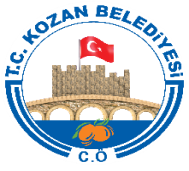 T.CKOZAN BELEDİYE MECLİSİKarar Tarihi01.04.2021MECLİS KARARIKarar Numarası2021-72T.CKOZAN BELEDİYE MECLİSİKarar Tarihi01.04.2021MECLİS KARARIKarar Numarası2021-73T.CKOZAN BELEDİYE MECLİSİKarar Tarihi01.04.2021MECLİS KARARIKarar Numarası2021-74T.CKOZAN BELEDİYE MECLİSİKarar Tarihi01.04.2021MECLİS KARARIKarar Numarası2021-75T.CKOZAN BELEDİYE MECLİSİKarar Tarihi01.04.2021MECLİS KARARIKarar Numarası2021-77T.CKOZAN BELEDİYE MECLİSİKarar Tarihi01.04.2021MECLİS KARARIKarar Numarası2021-78T.CKOZAN BELEDİYE MECLİSİKarar Tarihi01.04.2021MECLİS KARARIKarar Numarası2021-79T.CKOZAN BELEDİYE MECLİSİKarar Tarihi01.04.2021MECLİS KARARIKarar Numarası2021-80T.CKOZAN BELEDİYE MECLİSİKarar Tarihi01.04.2021MECLİS KARARIKarar Numarası2021-81T.CKOZAN BELEDİYE MECLİSİKarar Tarihi01.04.2021MECLİS KARARIKarar Numarası2021-82T.CKOZAN BELEDİYE MECLİSİKarar Tarihi01.04.2021MECLİS KARARIKarar Numarası2021-83T.CKOZAN BELEDİYE MECLİSİKarar Tarihi01.04.2021MECLİS KARARIKarar Numarası2021-84T.CKOZAN BELEDİYE MECLİSİKarar Tarihi01.04.2021MECLİS KARARIKarar Numarası2021-85T.CKOZAN BELEDİYE MECLİSİKarar Tarihi01.04.2021MECLİS KARARIKarar Numarası2021-86T.CKOZAN BELEDİYE MECLİSİKarar Tarihi01.04.2021MECLİS KARARIKarar Numarası2021-87T.CKOZAN BELEDİYE MECLİSİKarar Tarihi01.04.2021MECLİS KARARIKarar Numarası2021-88T.CKOZAN BELEDİYE MECLİSİKarar Tarihi01.04.2021MECLİS KARARIKarar Numarası2021-89T.CKOZAN BELEDİYE MECLİSİKarar Tarihi01.04.2021MECLİS KARARIKarar Numarası2021-90T.CKOZAN BELEDİYE MECLİSİKarar Tarihi01.04.2021MECLİS KARARIKarar Numarası2021-91T.CKOZAN BELEDİYE MECLİSİKarar Tarihi01.04.2021MECLİS KARARIKarar Numarası2021-92T.CKOZAN BELEDİYE MECLİSİKarar Tarihi01.04.2021MECLİS KARARIKarar Numarası2021-93T.CKOZAN BELEDİYE MECLİSİKarar Tarihi01.04.2021MECLİS KARARIKarar Numarası2021-95T.CKOZAN BELEDİYE MECLİSİKarar Tarihi01.04.2021MECLİS KARARIKarar Numarası2021-96